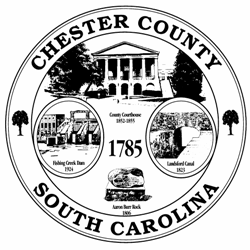 CHESTER COUNTY COUNCIL SPECIAL CALLED MEETING
            R. Carlisle Roddey Chester County Government Building
                    1476 J A Cochran Bypass- Conference Room
                           Tuesday, August 13th, 2019- 10:00 AM 
  					    MINUTES Present: Chairman Shane Stuart, Vice Chairman Joe Branham, Councilman Pete Wilson, Councilman Alex Oliphant, Councilman Brad Jordan, Councilman Mike Vaughn, County Attorney Joanie Winters, Attorney Tommy Morgan and Clerk to Council Karen Lee. Councilwoman Mary Guy came in at 10:05 am. 1.    Call to Order-Chairman Stuart called the meeting to order at 10:00 AM. 2.    Approval of Minutes	a. July 15th, 2019 Council Minutes-Councilman Vaughn motioned to approve, second by Councilman           Wilson. Vote 5-0 to approve.        b. July 16th, 2019 Special Called (Comprehensive Plan) Workshop Minutes-Vice Chairman Branham           motioned to approve, second by Councilman Jordan. Vote 5-0 to approve.        c. July 17th, 2019 Special Called (Airport) Workshop Minutes-Councilman Wilson motioned to approve           second by Councilman Vaughn. Vote 3-0 to approve. Councilman Oliphant and Jordan were not present            at the July 17th workshop meeting and did not vote. 3.    Executive Session-Councilman Wilson motioned to go into Executive Session, second by Councilman Jordan.      Vote was 6-0 to approve entering Executive Session. County Attorney Winters recused. Council invited Attorney Thomas Morgan into executive session. 	 a. Contract Negotiations to Hire Outside Counsel 4.   Councils Action Following Executive Session-Councilwoman Guy motioned to return back to regular session, second by Councilman Jordan. Vote was 6-0 to approve. 	 a. Action Taken Regarding Contract Negotiations to Hire Outside Counsel            Chairman Stuart stated he recused and left the meeting when some of the work identified involved the            County Supervisor. 	     Councilman Wilson motioned to hire Attorney Thomas Morgan Jr, from Smith Robinson Holler DuBose            & Morgan Law Firm to give outside legal counsel and paid for from the contingency line item,           his work would involve the scope which is in the legal document between the County and Mr. Morgan,       second by Councilman Oliphant. Chairman Stuart asked according to the document the legal work would not exceed $10,000 dollars. Councilman Wilson stated it is estimated at $10,000 dollars but isn’t a hard fact since it could change. Councilman Wilson stated the scope of what Attorney Morgan will be looking at would be the incident on April 29th, 2019 that involved a County vehicle involved in an automobile accident and all matters relating to the incident. Also, personnel issue related to the incident and includes a couple opinions, which Attorney Morgan will draft opinions the policies of the County and how they apply to the County Supervisor which will give Council a road map going forward. It will also give information about whether the County Supervisor could be held personally liable for expenditures that are made going forward without the authorization of Council so there would be a blue print going forward.  Vote was unanimous.        Councilman Vaughn motioned to appoint Councilman Wilson as the single point of contact between the law firm and Council, second by Vice Chairman Branham. Vote was unanimous.             Councilman Oliphant motioned for Vice Chairman Branham to sign off on any requisitions regarding these             matters, second by Councilwoman Guy. Vote was unanimous.5.   Adjourn-      Councilman Vaughn motioned to adjourn, second by Councilwoman Guy. Vote was unanimous.____________________________________			      _____________________K. Shane Stuart, Chairman & County Supervisor	                                    Karen Lee, Clerk to Council  Pursuant to the Freedom of Information Act, the Chester News & Reporter, The Herald in Rock Hill, SC, WSOC-TV, Channel 9 Eyewitness News, the Mfg. Housing Institute of SC, WRHI Radio Station, C&N2 News, WCNC News and Capitol Consultants were notified and a notice was posted on the bulletin board at the Chester County Government Building 24 hours prior to the meeting.